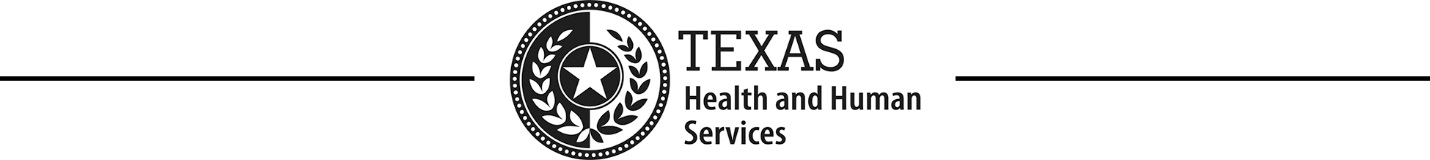 PHỤ NỮ TEXAS KHỎE MẠNHNhững điều phụ nữ nên biết về ung thư cổ tử cungSàng lọc sức khỏe thường xuyên là một phần quan trọng để duy trì hoặc đạt được sức khỏe tốt. Sàng lọc sức khỏe có thể ngăn ngừa ung thư cổ tử cung, là căn bệnh mà các tế bào trong cổ tử cung bắt đầu phát triển ngoài tầm kiểm soát. Bất kỳ phụ nữ nào cũng có thể có nguy cơ mắc bệnh ung thư cổ tử cung. Ung thư cổ tử cung có thể được ngăn ngừa hoặc phát hiện sớm bằng cách làm xét nghiệm Pap thường xuyên, để kiểm tra tiền ung thư hoặc những thay đổi tế bào trong cổ tử cung. Chương trình Phụ nữ Texas Khỏe mạnh cung cấp các dịch vụ khám và chẩn đoán ung thư cổ tử cung này.Các yếu tố nguy cơ là gì?Có một số yếu tố sức khỏe hoặc lối sống nhất định có thể khiến bạn có nguy cơ mắc ung thư cổ tử cung cao hơn. Điều quan trọng là phải nhận thức được những yếu tố này, có thể bao gồm việc nhiễm vi rút Human Papillomavirus (HPV). Hầu hết tất cả các trường hợp ung thư cổ tử cung đều do vi rút HPV gây ra. Các yếu tố khác có thể làm tăng nguy cơ mắc ung thư cổ tử cung bao gồm:Hút thuốcCó vi rút suy giảm miễn dịch ở người (HIV)Nhiễm trùng lây truyền qua đường tình dục (STI)Có hệ thống miễn dịch kém hơnCác triệu chứng là gì?Trong giai đoạn đầu của ung thư cổ tử cung, phụ nữ có thể không có bất kỳ triệu chứng nào. Đây là lý do tại sao việc kiểm tra ung thư cổ tử cung định kỳ là rất quan trọng. Trong giai đoạn phát triển của ung thư cổ tử cung, phụ nữ có thể gặp các triệu chứng sau:Chảy  máu hoặc tiết dịch từ âm đạo không bình thường như chảy máu hoặc tiết dịch giữa các kỳ kinh hoặc sau khi mãn kinhĐau khi quan hệ tình dụcBạn có thể làm gì?Nếu bạn nghĩ rằng bạn có bất kỳ yếu tố nguy cơ hoặc triệu chứng nào của ung thư cổ tử cung, bạn nên nói chuyện với bác sĩ hoặc nhà cung cấp dịch vụ chăm sóc sức khỏe về việc làm xét nghiệm Pap để kiểm tra ung thư cổ tử cung. Phụ nữ từ 21-65 tuổi nên làm xét nghiệm Pap. Bạn có thể nói chuyện với bác sĩ hoặc nhà cung cấp dịch vụ chăm sóc sức khỏe của bạn về tần suất bạn nên khám sàng lọc ung thư cổ tử cung.about how often you should get screened for cervical cancer.Dưới đây là một số bước đơn giản bạn có thể thực hiện để giúp cải thiện sức khỏe và ngăn ngừa ung thư cổ tử cung:Tránh tiếp xúc với HPV. Nói chuyện với bác sĩ hoặc nhà cung cấp dịch vụ chăm sóc sức khỏe của bạn về những cách bạn có thể ngăn ngừa nhiễm HPV.Cai thuốc lá. Hút thuốc có liên quan đến một số tình trạng sức khỏe, nhưng rất khó bỏ. Bạn có thể gọi cho Đường dây Cai thuốc lá Texas miễn phí theo số 1-877-YES-QUIT (937-7848) để nhận các dịch vụ hỗ trợ và tư vấn trực tiếp miễn phí và bí mật.Tìm hiểu thêm về các dịch vụ chẩn đoán và tầm soát ung thư cổ tử cung hiện có tạ HealthyTexasWomen.org.